Bitte Substanzen hier einfügen: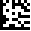 ÄnderungshistorieIdentifikationsnummer: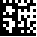 Version:Gültig ab Datum:Präparatename/Produktename: Zulassungsnummer (falls bekannt): Gesuchstellerin:Gesuchstellerin:Erläuterungen zu den erforderlichen Angaben zur qualitativen und quantitativen Zusammensetzung des Fertigproduktes:Alle aktiven Substanzen: INN, Ph. Eur., Ph. Helv., andere nationale Pharmakopöen, international anerkannte Namen (z.B. USAN, BAN, CTFA, etc.), wissenschaftliche Namen, HandelsnamenHilfsstoffe: Alle Substanzen, die im anwendungsfertigen Produkt verbleiben, (z.B. Antibiotika etc.), Reagenzien (diese dürfen nicht nur mit ihrem Markennamen aufgeführt sein, es ist eine genaue Aufzählung aller Bestandteile erforderlich); für Hilfsstoffe muss die quantitative Zusammensetzung angegeben werden, soweit möglich müssen alle Substanzen gemäss ihrer Funktion klassifiziert sein. Für Salze (freie Säure oder Base) und Hydrate ist auch das aktive Prinzip quantitativ zu deklarierenVerwendete MedizinprodukteGentechnisch veränderte Stoffe (sofern sie im anwendungsfertigen Produkt erscheinen)Anwendung: autogene, allogene oder XenotransplantateVerpackung: Beschreibung der Primärverpackung (die in direktem Kontakt mit der aktiven Substanz steht)Arzneiform des Fertigproduktes: Suspension, Patch etc.Zusätzliche Arbeitsschritte vor Verabreichung des AM oder des TpP/GT/GVO (z.B. Auftauen, Waschen, Mischung mit Trägerflüssigkeiten usw.)Für zusammengesetzte Farbstoffe, Aromatika und Copolymere ist neben dem Handelsnamen die qualitative Zusammensetzung (für deklarationspflichtige Stoffe auch die Menge) anzugebenSollten Geheimhaltungsgründe vorliegen, kann die Zusammensetzung der Gemische auch direkt vom Hersteller mitgeteilt werden. Dies muss im Begleitschreiben entsprechend erwähnt werden.Erläuterungen zu den erforderlichen Angaben zur qualitativen und quantitativen Zusammensetzung des Fertigproduktes:Alle aktiven Substanzen: INN, Ph. Eur., Ph. Helv., andere nationale Pharmakopöen, international anerkannte Namen (z.B. USAN, BAN, CTFA, etc.), wissenschaftliche Namen, HandelsnamenHilfsstoffe: Alle Substanzen, die im anwendungsfertigen Produkt verbleiben, (z.B. Antibiotika etc.), Reagenzien (diese dürfen nicht nur mit ihrem Markennamen aufgeführt sein, es ist eine genaue Aufzählung aller Bestandteile erforderlich); für Hilfsstoffe muss die quantitative Zusammensetzung angegeben werden, soweit möglich müssen alle Substanzen gemäss ihrer Funktion klassifiziert sein. Für Salze (freie Säure oder Base) und Hydrate ist auch das aktive Prinzip quantitativ zu deklarierenVerwendete MedizinprodukteGentechnisch veränderte Stoffe (sofern sie im anwendungsfertigen Produkt erscheinen)Anwendung: autogene, allogene oder XenotransplantateVerpackung: Beschreibung der Primärverpackung (die in direktem Kontakt mit der aktiven Substanz steht)Arzneiform des Fertigproduktes: Suspension, Patch etc.Zusätzliche Arbeitsschritte vor Verabreichung des AM oder des TpP/GT/GVO (z.B. Auftauen, Waschen, Mischung mit Trägerflüssigkeiten usw.)Für zusammengesetzte Farbstoffe, Aromatika und Copolymere ist neben dem Handelsnamen die qualitative Zusammensetzung (für deklarationspflichtige Stoffe auch die Menge) anzugebenSollten Geheimhaltungsgründe vorliegen, kann die Zusammensetzung der Gemische auch direkt vom Hersteller mitgeteilt werden. Dies muss im Begleitschreiben entsprechend erwähnt werden.Anwendung/Indikation:Anwendung/Indikation:WirkstoffeWirkstoffeWirkstoffeWirkstoffeWirkstoffeNameNameMengeFunktionRef. StandardsHilfsstoffeHilfsstoffeHilfsstoffeHilfsstoffeHilfsstoffeHilfsstoffKomponenten-HilfsstoffDie Vollständigkeit und Richtigkeit dieser Angaben bestätigt(Firmenstempel der Zulassungsinhaberin oder Gesuchstellerin)ObligatorischFakultativ (weitere Unterschrift)Ort, Datum	Unterschrift	Verantwortliche PersonName	Vorname	Funktion	Telefon	E-Mail	Ort, Datum	Unterschrift	Weitere PersonName	Vorname	Funktion	Zu senden an (1 Original):SwissmedicSchweizerisches HeilmittelinstitutAbteilung Inspektorate und BewilligungenCase Manager, Einheit TransplantateHallerstrasse 73012 BernFür Rückfragen:Telefon	+41 (0)58 462 02 81	+41 (0)58 462 04 28VersionBeschreibungsig1.0Transfer ATM Prozesse in Bereich BewilligungenNeue Ident-Nummer vergebenFormale Anpassungen, neues Layoutdei